       О внесении изменений  в постановлениеот «29» октября  2021 г.  № 99  «Об утверждении положения о муниципальном контроле на автомобильном транспорте и в дорожном хозяйстве на территории муниципального образования Красноозерное сельское поселение муниципального образования Приозерский муниципальный район Ленинградской области»
      		В соответствии с протокольными решениями Министерства экономического развития  и прилагаемыми к ним методическими рекомендациями по разработке индикаторов риска и на основании ст.35,47 Федерального закона от 06.10.2003 № 131-ФЗ «Об общих принципах организации местного самоуправления в Российской Федерации» совет депутатов Красноозерного сельского поселенияРЕШИЛ:			1. Внести изменение в «Положение о муниципальном контроле на автомобильном транспорте и в дорожном хозяйстве на территории муниципального образования Красноозерное сельское поселение муниципального образования Приозерский муниципальный район Ленинградской области» утвержденное решением Совета депутатов от 29.10.2021 года № 991.1. Приложение 2 к «Положению о муниципальном контроле на автомобильном транспорте и в дорожном хозяйстве на территории муниципального образования Красноозерное сельское поселение муниципального образования Приозерский муниципальный район Ленинградской области» читать в новой редакции согласно Приложению 1 к настоящему решению.  			2.	Настоящее решение вступает в силу с момента его официального опубликования и подлежит официальному опубликованию в сетевом информационном издании ЛЕНОБЛИНФОРМ на сайте администрации Красноозерного сельского поселения Приозерского муниципального района Ленинградской области www.admkrasnooz.ru.			3.	Контроль за исполнением настоящего решения оставляю за собой. 			Глава муниципального образования		                        Н.-М.И. КаппушевИсп. Благодарев А.Ф.  тел.: 67-493Разослано: дело-2,СМИ-2                    				             	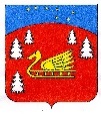 Совет депутатов Красноозерного сельского поселенияПриозерского муниципального района Ленинградской области.Р Е Ш Е Н И Е       от «14» декабря  2023 г.                         № 208   